SEND Information ReportSeptember 2022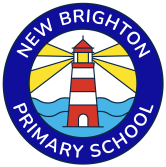 1.Special Educational Needs that are provided for at New Brighton Primary School.The staff at New Brighton Primary School provide support for pupils across the four areas of need as laid out in the SEN Code of Practice 2015: Communication and interaction  Cognition and learning  Social, emotional and mental health difficulties  Sensory and/or physical needs2.Information about the school’s policies for identification and assessment of pupils with SEN.Pupils are identified as having SEND, and their difficulties assessed, through:  Problems with their academic achievement  Behavioural/social issues preventing them from fully accessing the curriculum  Teacher/parental referral to the Inclusion Manager (who will then discern the next steps needed)  Information from previous settings Those children showing greater difficulty may be assessed by outside agencies including the Special Educational Needs Assessment and Advisory Team (SENAAT).3a. Evaluating the effectives of provision made for pupils with SEN.Balance (an online assessment tool) is used to closely monitor the progress of children receiving intervention support each term. For those children with significant barriers to their learning their class teacher will write a personalised Individual Education Plan. Any specialist advice that has been given is included in this plan. Individual Education Plans are used to track the progress each child makes on their individual targets. Monitoring of these intervention groups is completed by the class teachers, DHT and SENDCo in order to inform the type and scope of interventions that take place.3b. Arrangements for assessing and reviewing pupils’ progress towards outcomes, including opportunities available to work with parents and pupils as part of this assessment and review.Arrangements include:  Graduated approach – Assess, Plan, Do, Review  Data Tracking for pupil progress IEPs  IPFA and EHCP reviews  Intervention Tracking3c. The school’s approach to teaching pupils with SEN.The school will ensure:  Balanced and broad curriculum with flexibility to meet every child’s needs  No child is excluded from a learning activity due to their learning difficulty or impairment  Effective differentiation  Peer tutoring and collaborative learning  Alternative methods or responding or recording work  Specialist resources for those children with sensory or mobility impairments where appropriate  Extra-curricular activities are barrier free and do no exclude any pupils  Lesson resources in formats other than print provided  Adapted printed materials for children with Literacy learning difficulties  Extra adult support in classrooms3d. How adaptations are made to the curriculum and the learning environment of pupils with SEN.The curriculum/learning environment may be adapted by:  Quality First Teaching reasonable adjustments  Groupings that target specific levels of progress  Differentiated resources Diverse teaching and AFL styles  Appropriate choice of texts and topics to suit the learner  Access arrangements for standardised testing  Additional adult support  Individual Education Plan with specific targets  Specialist equipment such as writing slopes, posture cushions, pencil grips, easy to use scissors, specialist seating etc.3e. Additional support for learning that is available to pupils with SEN. The following support is available:  TA support within the class  Small intervention groups  1:1 individual support on specific targets  IPFA, EHC & EYIP funded children (1:1 support as needed)  Hearing/Vision support  Speech and Language Therapy  Gilbrook SEMH Outreach  CAMHS  Pastoral Team school support SEMH intervention  Meet and greet Family Support Worker  Private EP support Orrets Meadow Outreach ADHD Foundation3f. How the school enables children with SEN to engage in all school activities along with children who do not have SEN.Pupils are included and engaged through:  Peer tutoring  Collaborative learning  Adapted activities where appropriate  Alternative methods of recording where appropriate  Specialist resources such as ICT where appropriate for sensory difficulties  Extra-curricular activities available to all children with subject specific adult leaders Adapted printed materials  School trips are available to all, including residential trips  1:1 support arranged if required for an out of school visitNew Brighton Primary School is built on two levels with stairs from the ground or first floor. Lifts have been fitted so that children with physical difficulties can access all levels of the school building – the only room which does not have wheelchair access is the Tranquillity Room. Entrance to the school building is via the main entrance, unfortunately this does not have wheelchair access however access is available through the KS1 hall. There are disabled toilet facilities available to each year group.3g. Support that is available for improving the social, emotional and mental health of pupil with SEN.Pupils are well supported by:  An anti-bullying policy that is supported by all staff  School council participation  Circle time  Play leaders supporting lunch time  Social Understanding of Language Programme  Sensory Intervention  SENDco  Pastoral Team Support  Learning Mentors  Family Support worker4. In relation to Mainstream Schools and maintained nursery schools, the name and contact details of the SEN coordinator, name and contact details of SEN governor.SENDco and AHT: Kate ElsenderSENDco Governor: Lucy Barker Contact: schooloffice@newbrighton.wirral.sch.uk 0151 639 3869 ork.elsender@newbrighton.wirral.sch.uk5. Information about the expertise and training of staff in relation to children and young people with SEN, including how specialist expertise will be secured.New Brighton Primary School has:  0.9 Non- Teaching SENDco  One Education Inclusion Base Teacher who specialises in teaching children with moderate learning difficulties and global delay  One Language Unit teacher who specialises in teaching children with expressive language delay (Both specialist units have a fulltime Teaching Assistant)  One Teaching Assistant specialised in delivering a range of programmes to support children with social, emotional and mental health difficulties  Family Support Worker Pastoral Team6. Information about how equipment and facilities to support children and young people with SEN will be secured.The SEND budget is allocated each financial year. The money is used to provide additional support or resources dependant on the individual’s needs. Resources may include deployment of staff or equipment in response to pupils specific needs. A child who has been awarded Pupil Funding Agreement or an Education and Health Care Plan has their allocated money spent to meet their specific and individual outcomes.7. The arrangements for consulting parents of children with SEN about, and involving such parents in, the education of their child.Support available to parents:  Meetings with the SENDco and class teacher  CAMHS  ADHD Foundation  Family Support Worker  Workshops are offered throughout the school year  Reports from outside agencies are shared with parents and may contain suggestions of programmes that can be used at home.8. The arrangements for consulting young people with SEN about and involving them in their education.Pupils at New Brighton Primary School are consulted when an Individual Education Plan is being written. Their strengths and aspirations are also taken into account when writing a One Page Profile. Pupils are also consulted when applications are made for an EHC Assessment. Our Quality First Teaching Document was written collaboratively following pupil conferences.9. Arrangements made by the governing body or the proprietor relating to the treatment of complaints from parents of pupils Please visit this page. with SEN concerning the provision made at the school.10. How the governing body involves other bodies, including health and social services bodies, local authority support services and voluntary organisations, in meeting the needs of pupils with SEN and in supporting their families.Where necessary, the following outside agencies are consulted for specialised expertise:  Child protection advisors  Educational Psychologists  CAMHS (Child & Adolescent Mental Health Service;  EWO (Educational Welfare Officers)  Social Care  SALT (Speech & Language Therapy)  OT (Occupational Therapy)  Paediatricians  School Nurse (confidential appointments and support are available, parents can request an appointment to meet with the school nurse)  ASC (Autism Social Communication Team)  Hearing/Vision Support (Wirral Sensory Service)  Family Support Workers  SENAAT (Special Educational Needs Assessment Advice Team)  Gilbrook Outreach Orrets Meadow Outreach ADHD Foundation11. The contact details of support services for the parents of pupils with SEN, including those arrangements made in accordance with section 32.WIRED Head Office Wirral Unit 7, Wirral Business Park, Arrowe Brooke Road, Upton, Wirral, CH49 1SX. Email: contact@wired.me.uk Website: www.wired.me.uk Tel: 0151 522 7990 Fax: 0151 670 160012. The school’s arrangements for supporting pupils with SEN in a transfer between phases of education or in preparations for adulthood and independent living.Transition strategies:  Discussions between previous or receiving schools/settings prior to the pupil joining/leaving  Transition days spent with their new class teacher  Additional visits arranged for pupils who need extra time in their new school or new year group which is in a different part of the school  SENDco is available to meet with parents of children joining the school  Our SENDco will liaise with other SEND staff from secondary schools to pass on information regarding SEND pupils  Secondary staff visit school to meet the children and speak to class teachers  Where a pupil may have specialised needs, a separate meetings is arranged for the SENDco to meet with the secondary SEND staff, parents and pupil  Foundation Stage staff visit private nursery settings to gather all relevant information. Private nursery staff are also invited to school to support pupils during transition  Foundation Stage Lead/ SENDco will visit the settings of any children starting at New Brighton with additional needs to ensure that the appropriate provision is in place  Foundation Stage Lead will hold open evenings to allow teachers to meet prospective parents13. Information on where the local authority’s Local Offer is published.The local offer is available on the following link: http://localofferwirral.org